Pozdravljeni učenci,Zadnjič smo si pogledali besedilo na strani 22 v učbeniku.Preberite si spodnjo tabelo , kjer je razlaga o osebnih zaimkih v 1. sklonu(imenovalniku) in 4. sklonu(tožilniku).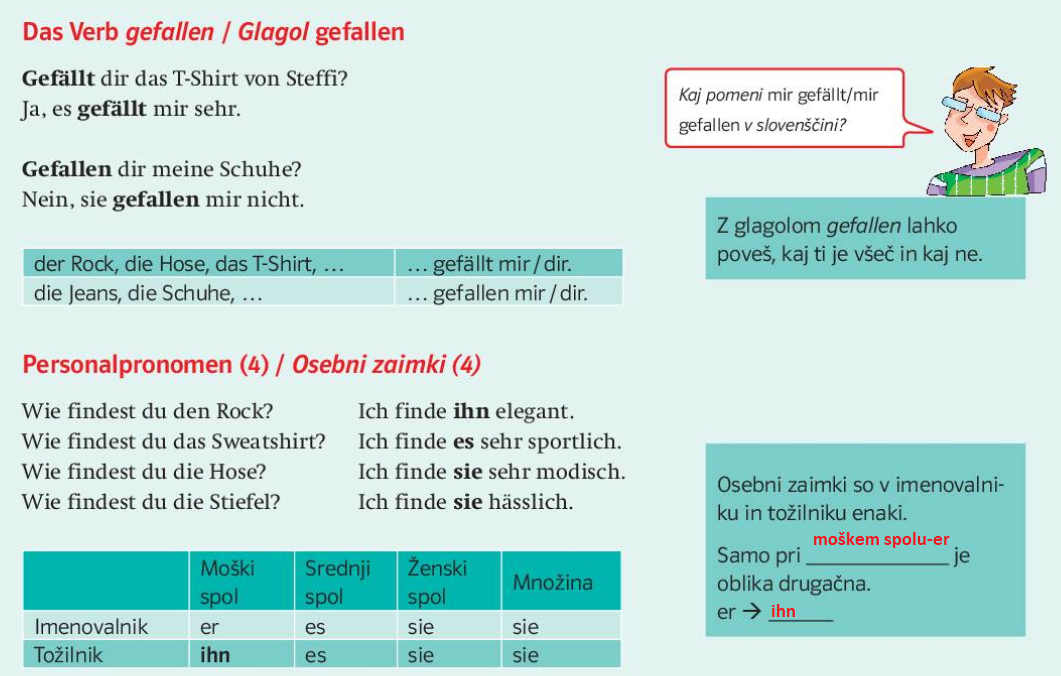 Osebni zaimki so torej v 1. in 4. sklonu enaki, razen pri moškem spolu.Poglej si primere spodaj.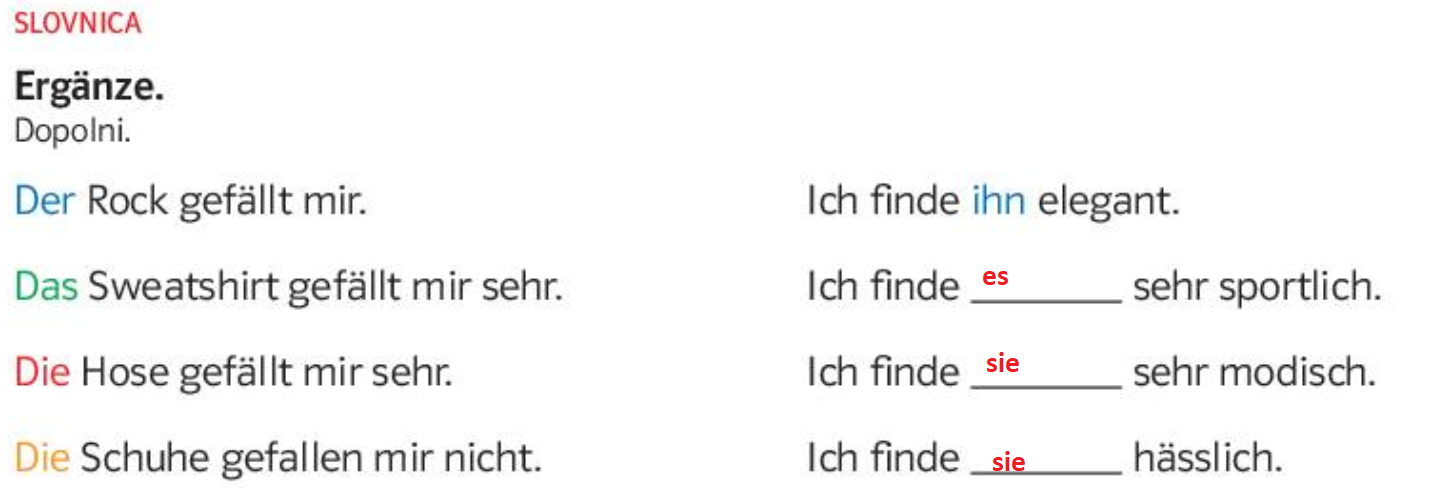 Prepišite ali prilepite si to razlago v zvezek. Nato rešite vajo 6 na strani 13 v delovnem zvezku.Uspešno delo želim,Jasmina Gojčič